SESSION PLANSESSION SIX:  TOO MUCH TOO YOUNGKey Stages 3 and 4Aim of Session:To encourage young people to consider the consequences of breaking laws related to alcohol, illicit substances and sexual activity.You will need: Time: 50 minutesFlipchart Paper/White boardPensWorksheet One: Facilitator Information -The Law answers to card matchWorksheet Two: Issues cards, Legal status cards & Other information Cards (print  the sets on different coloured cards)Worksheet Three: Consequences continuumIntroduction ActivityDivide young people into small groups and distribute a set of 'worksheet 2 cards' to each group. Ask them to match the 'issue cards' with the correct 'Legal status cards' and with the 'other information cards' (2 answers for each issue).
Go through the correct answers. Take feedback. Main Activity: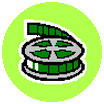 Give each group a set of print out cards from Worksheet Three. Get them to use the two heading cards as either end of a continuum.Serious consequences for my future…
(if I get into trouble with the law)Not so serious consequences for my future…
(if I get into trouble with the law)
Ask the young people to place each statement on the continuum as to where they feel they best fit. Get the group to come up with 2 of their own consequences to fill in the blank boxes and add these to the continuum. Discuss the implications and ask the group whether they had thought of any of these implications.Plenary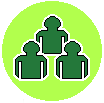                                (5 minutes) Statistic: According to the World Health Organisation internationally the average age at which drinking alcohol first occurs is 12 years and about  80% of young people begin drinking alcoholic beverages regularly at age 15 years or younger. Hands up activity: What should the legal age for purchasing alcohol be? It should be 18lower than 18 or higher than 18Statistic: According to the Lancashire Young People's Alcohol and Tobacco Survey 2013 of the 31% of young people who admitted to having had sex, 25% of them regretted having sex after drinking alcohol. This is an increase of 10% since 2011.Hands up activity: Given that this survey was completed by 14-17year olds should the law be changed so that you are deemed 'not competent to consent' to sex under the influence of too much alcohol? If so, how much is too much alcohol?Any amount of alcohol2-3 units of alcohol5 or more units of alcoholRefer for further information on alcohol and drugs to FRANK website www.talktofrank.comExtension ActivityFind out:What the minimum legal drinking ages are around the world or popular holiday destinations and what are the consequences for drinking underage in these places.What the age of consent for sexual activity is around the world or popular holiday destinations and what are the consequences for engaging in sexual activity under age? (for same sex partners and different sex partners)